Listening Zone Participant GuidelinesHave something to share? We are offering free listening. Here is how it works: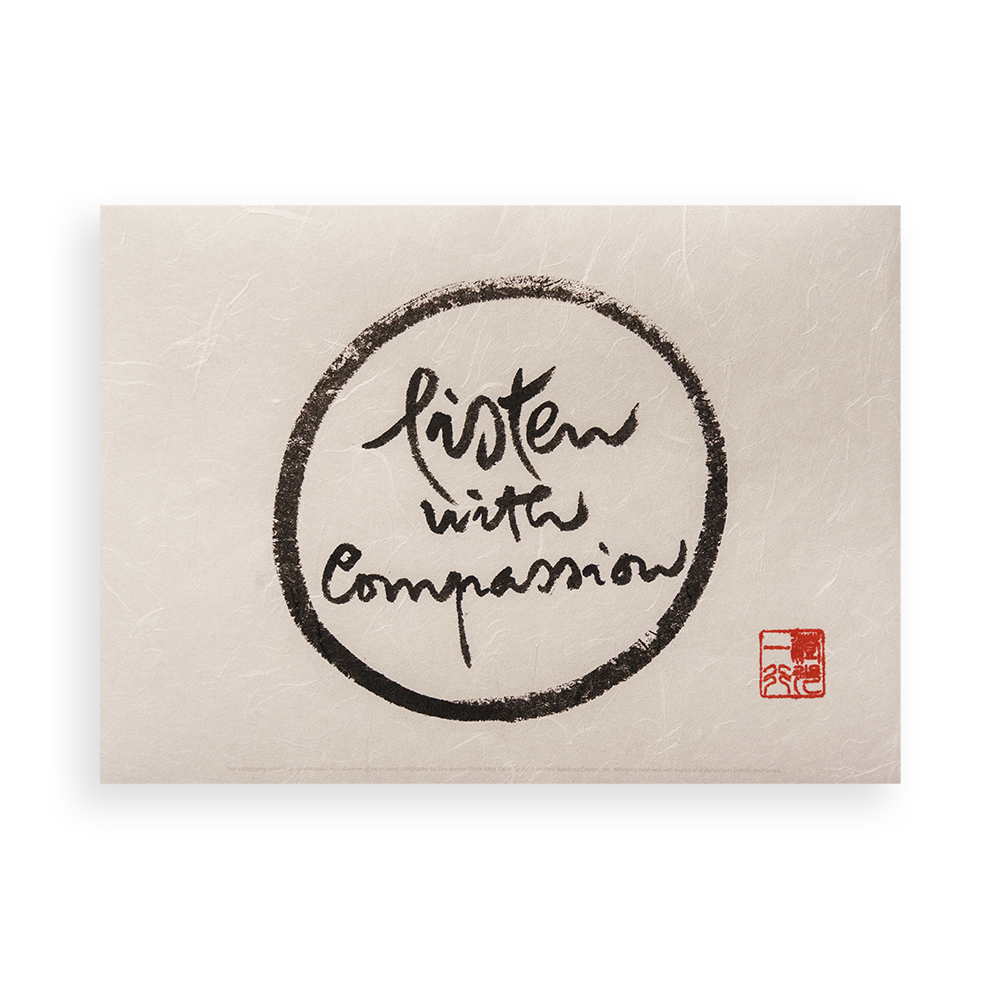 SCZC volunteers will offer a safe, confidential, and empathetic space for you to share whatever may be on your mindEach session will last up to 15 minutesFeel free to share what you wishIf a volunteer feels uncomfortable during the session, they can set boundaries or end the session as necessaryVolunteers will simply listen to you, reflect your share, and ask questions. This is not a place for counseling, and advice or direction will not be given. It is simply an opportunity for you to have your thoughts and feelings heard by active and engaged listenersYou may end the session any time you wish Once you are finished, feel free to move on and enjoy your day!!Feel free to ask any questions if you need further clarificationThank you for participating!!